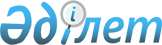 "2012-2014 жылдарға арналған аудандық бюджет туралы" аудандық мәслихаттың 2011 жылғы 22 желтоқсандағы N 43/1 шешіміне өзгерістер мен толықтырулар енгізу туралы
					
			Күшін жойған
			
			
		
					Солтүстік Қазақстан облысы Қызылжар аудандық мәслихатының 2012 жылғы 16 сәуірдегі N 4/1 шешімі. Солтүстік Қазақстан облысының Әділет департаментінде 2012 жылғы 27 сәуірде N 13-8-167 тіркелді. Күші жойылды (Солтүстік Қазақстан облысы Қызылжар аудандық мәслихатының 2013 жылғы 12 сәуірдегі N 02-07-01-20/44 хаты)

      Ескерту. Күші жойылды (Солтүстік Қазақстан облысы Қызылжар аудандық мәслихатының 12.04.2013 N 02-07-01-20/44 хаты)      Қазақстан Республикасының 2008 жылғы 4 желтоқсандағы № 95 Бюджет кодексінің 106-бабының 2-тармағына, 109-бабының 4-тармағына, «Қазақстан Республикасындағы жергілікті мемлекеттік басқару және өзін-өзі басқару туралы» Қазақстан Республикасының 2001 жылғы 23 қаңтардағы № 148 Заңының 6-бабына сәйкес, Қызылжар аудандық мәслихаты ШЕШІМ ЕТТІ:



      1. «2012-2014 жылдарға арналған аудандық бюджет туралы» аудандық мәслихаттың 2011 жылғы 22 желтоқсандағы № 43/1 шешіміне (2012 жылғы 9 қаңтардағы 13-8-160 мемлекеттік тіркеу нормативтік құқықтық актілерінің Тіркелімінде тіркелген, «Қызылжар» газетінде 2012 жылғы 20 қаңтардағы № 3, 2012 жылғы 20 қаңтардағы № 3 «Маяк» газетінде жарияланған) келесі өзгерістер мен толықтырулар енгізілсін:



      1-тармақ келесі редакцияда мазмұндалсын:

      «1) кірістер - 4 093 988 мың теңге, соның ішінде:

      салықтық түсімдер - 385 073 мың теңге;

      салықтық емес түсімдер - 7 460 мың теңге; 

      негізгі капиталды сатудан түсетін түсімдер - 7 521 мың теңге;

      трансферттердің түсімдері - 3 693 934 мың теңге;

      2) шығындар - 4 193 998,7 мың теңге;

      3) таза бюджеттік несиелеу - 41 865,4 мың теңге,

      соның ішінде:

      бюджеттік несиелер - 43 697,4 мың теңге; 

      бюджеттік кредиттерді өтеу - 1 832 мың теңге;

      4) қаржы активтерімен операциялары бойынша сальдо - 8 000 мың теңге,

      соның ішінде:

      қаржы активтерін сатып алу - 8 000 мың теңге;

      мемлекеттің қаржы активтерін сатудан түсетін түсімдер - 0;

      5) бюджеттік дефициті - - 149 876,1 мың теңге;

      6) бюджеттік дефицитін қаржыландыру - 149 876,1 мың теңге.»;



      10-тармақ келесі редакцияда мазмұндалсын:

      «10. 2012 жылға арналған аудандық бюджетте республикалық бюджеттен келесі мөлшердегі нысаналы трансферттер ескерілсін: 

      1) 161 840 мың теңге - мектепке дейінгі білім ұйымдарында мемлекеттік білімдік тапсырысты іске асыруға; 

      2) 22 285 мың теңге - 2011-2020 жылдарға арналған Қазақстан Республикасындағы білім беруді дамытудың мемлекеттік бағдарламасын іске асыруға, соның ішінде:

      20 485 мың теңге - негізгі орта және жалпы орта білім беретін мемлекеттік мекемелердегі физика, химия, биология кабинеттерін оқу жабдығымен жарақтандыруға; 

      1 800 мың теңге - үйде оқитын мүгедек балаларды керек-жарақпен, бағдарламалық қамтумен қамтамасыз етуге; 

      3) 14 400 мың теңге - ата-аналарының қамқорысыз қалған баланы (балаларды) және жетім баланы (жетім-балаларды) ұстауға асыраушыларға (қамқоршыларға) ай сайынғы ақшалай қаражат төлеуге; 

      4) 31 608 мың теңге - мектеп мұғалімдеріне және мектепке дейінгі білім ұйымдарының тәрбиешілеріне біліктілік санаты үшін үстемеақы мөлшерін ұлғайтуға; 

      5) 1 876 мың теңге - «Назарбаев Зияткерлік мектептері» дербестік білім ұйымдары оқыту бағдарламалары бойынша біліктілікті арттырудан өткен мұғалімдерге еңбекақысын арттыруға; 

      6) 2 680 мың теңге - үйдегі мұқтаж азаматтарға арнайы әлеуметтік қызмет көрсету;

      7) 25 729 мың теңге - «Жұмыспен қамту - 2020» бағдарламасы аясындағы іс-шараларды іске асыруға, соның ішінде:

      жалақыны ішінара субсидиялауға - 6 800 мың теңге;

      көшуге арналған субсидиялар беру - 445 мың теңге;

      жұмыспен қамту орталығын құруға - 12 909 мың теңге;

      жастар тәжірибесі - 5 575 мың теңге;

      8) 360 209 мың теңге - ауылдық елдімекендерде сумен жабдықтау жүйесін дамытуға, соның ішінде:

      Кондратовка селосындағы сумен қамтамасыз ету жүйесін реконструкциялауға - 69 152 мың теңге; 

      Белое селосындағы сумен қамтамасыз ету жүйесін реконструкциялауға - 185 063 мың теңге; 

      Боголюбово селосындағы сумен қамтамасыз ету жүйесін реконструкциялауға - 74 956 мың теңге;

      Тепличное және Прибрежное селоларында су құбырлар желілерінің құрылысы - 31 038 мың теңге;

      9) 15 439 мың теңге - эпизоотияға қарсы іс шараларды өткізуге;

      10) 11 413 мың теңге - мамандарды әлеуметтік қолдау шараларын іске асыруға;

      11) 5 885 мың теңге - «Өңірлерді дамыту» бағдарламасы шеңберінде өңірлердің экономикалық дамуына жәрдемдесу жөніндегі шараларды іске асыруда ауылдық (селолық) округтарды жайластыру мәселелерін шешу үшін;

      12) 41 505 мың теңге - жұмыспен қамту - 2020 бағдарламасы шеңберінде тұрғын жай салу және (немесе) сатып алу және инженерлік коммуникациялық инфрақұрылымдарды дамыту (немесе) сатып алу;

      13) 6 200 мың теңге – жұмыспен қамту 2020 бағдарламасының екінші бағыты шеңберінде жетіспейтін инженерлік-коммуникациялық инфрақұрылымдарды дамытуға және жайластыруға;

      14) 41 387 мың теңге – жұмыспен қамту 2020 бағдарламасы шеңберінде ауылдық елді мекендерді дамытуға; 

      15) 591 325 мың теңге - «Өңірлерді дамыту» бағдарламасы шеңберінде инженерлік инфрақұрылымды дамытуға.»;



      11-тармақ келесі редакцияда мазмұндалсын:

      «11. 2012 жылға арналған аудандық бюджетте Республикалық бюджеттен жергілікті атқарушы органдарға мамандарды әлеуметтік қолдау шараларын іске асыруға бюджеттік кредиттер ескерілсін - 43 686 мың теңге.»;



      12-тармағының:

      5) тармақшасы келесі редакцияда мазмұндалсын:

      «5) 9 811 мың теңге - жұмыспен қамту - 2020 бағдарламасы шеңберінде тұрғын жай салу және (немесе) сатып алу және инженерлік коммуникациялық инфрақұрылымдарды дамыту (немесе) сатып алу;»;

      келесі мазмұндағы 11),12) тармағымен толықтырылсын:

      «11) 8 000 мың теңге – ветеринарлық станциялардың жарғылық капиталын қалыптастыруға;

      12) 117 000 мың теңге - Қызылжар ауданы Бескөл ауылының Гагарин көшесін Астана-Петропавл тас жолынан Театральная көшесіне дейін абаттандыру.»;



      13-тармақ келесі редакцияда мазмұндалсын:

      «13. 2012 жылға ауданның атқарушы органның резерві - 445,5 мың теңге сомасында бекітілсін.»;



      осы шешімге 1, 2, 3-қосымшаларға сәйкес көрсетілген шешімге 1, 4, 9-қосымшалары жаңа редакцияда мазмұндалсын (қоса беріледі).



      2. Осы шешім 2012 жылғы 1 қаңтардан бастап қолданысқа енгзіледі.      Аудандық мәслихат                          Аудандық мәслихат

      сессиясының төрағасы                       хатшысы

      С. Оралұлы                                 А. Молдахметова      КЕЛIСIЛГЕН:      «Қызылжар аудандық

      экономика және бюджеттiк

      жоспарлау бөлiмi»

      мемлекеттiк мекемесiнiң бастығы            А. Фролова

Аудандық мәслихаттың

2012 жылғы 16 сәуірдегі

№ 4/1 шешіміне 1-қосымшаАудандық мәслихаттың

2011 жылғы 22 желтоқсандағы

№ 43/1 шешіміне 1-қосымша 2012 жылға Қызылжар ауданының бюджетi

Аудандық мәслихаттың

2012 жылғы 16 сәуірдегі

№ 4/1 шешіміне 2-қосымшаАудандық мәслихаттың

2011 жылғы 22 желтоқсандағы

№ 43/1 шешіміне 4-қосымша 2012 жылға Қызылжар ауданының ауылдық (селолық) округтерiнiң бюджеттiк бағдарламаларыкестенің жалғасы 2012 жылға Қызылжар ауданының ауылдық (селолық) округтерiнiң бюджеттiк бағдарламаларыкестенің жалғасы

Аудандық мәслихаттың

2012 жылғы 16 сәуірдегі

№ 4/1 шешіміне 3-қосымшаАудандық мәслихаттың

2011 жылғы 22 желтоқсандағы

№ 43/1 шешіміне 9-қосымша 2012 жылдың 1 қаңтарына қалыптасқан бюджеттік қаражаттың бос қалдықтары және 2011 жылы пайдаланылмаған республикалық және облыстық бюджеттерден нысаналы трансферттерді қайтару есебінен аудандық бюджет шығыстары
					© 2012. Қазақстан Республикасы Әділет министрлігінің «Қазақстан Республикасының Заңнама және құқықтық ақпарат институты» ШЖҚ РМК
				СанатыСанатыСанатыСанатыСомасы, мың теңгеСыныбыСыныбыСыныбыСомасы, мың теңгеІшкі сыныбыІшкі сыныбыСомасы, мың теңгеАтауыСомасы, мың теңге123451) Кiрiстер4 093 9881Салықтық түсімдер385 07301Табыс салығы9002Жеке табыс салығы90003Әлеуметтік салық213 0501Әлеуметтік салық213 05004Меншiкке салынатын салықтар142 3321Мүлiкке салынатын салықтар71 4973Жер салығы14 0634Көлiк құралдарына салынатын салық53 4225Бірыңғай жер салығы3 35005Тауарларға, жұмыстарға және қызметтерге салынатын iшкi салықтар22 7132Акциздер5 1883Табиғи және басқа ресурстарды пайдаланғаны үшiн түсетiн түсiмдер9 7074Кәсiпкерлiк және кәсiби қызметтi жүргiзгенi үшiн алынатын алымдар7 81808Заңдық мәнді іс-әрекеттерді жасағаны және (немесе) оған уәкілеттігі бар мемлекеттік органдар немесе лауазымды адамдар құжаттар бергені үшін алынатын міндетті төлемдер6 0781Мемлекеттік баж6 0782Салықтық емес түсiмдер7 46001Мемлекеттік меншіктен түсетін кірістер2 0335Мемлекет меншігіндегі мүлікті жалға беруден түсетін кірістер2 03306Басқа да салықтық емес түсiмдер5 4271Басқа да салықтық емес түсiмдер5 4273Негізгі капиталды сатудан түсетін түсімдер7 52101Мемлекеттік мекемелерге бекітілген мемлекеттік мүлікті сату1 6931Мемлекеттік мекемелерге бекітілген мемлекеттік мүлікті сату1 69303Жердi және материалдық емес активтердi сату5 8281Жерді сату5 8284Трансферттердің түсімдері3 693 93402Мемлекеттiк басқарудың жоғары тұрған органдарынан түсетiн трансферттер3 693 9342Облыстық бюджеттен түсетiн трансферттер3 693 934Функционалдық топФункционалдық топФункционалдық топФункционалдық топСомасы, мың

теңгеӘкiмшiӘкiмшiӘкiмшiСомасы, мың

теңгеБағдарламаБағдарламаСомасы, мың

теңгеАтауыСомасы, мың

теңге123452) Шығындар4 193 998,71Жалпы сипаттағы мемлекеттiк қызметтер269 421112Аудан (облыстық маңызы бар қала) мәслихатының аппараты11 514001Аудан (облыстық маңызы бар қала) мәслихатының қызметін қамтамасыз ету жөніндегі қызметтер11 514122Аудан (облыстық маңызы бар қала) әкімінің аппараты51 618001Аудан (облыстық маңызы бар қала) әкімінің қызметін қамтамасыз ету жөніндегі қызметтер51 028003Мемлекеттік органның күрделі шығыстары590123Қаладағы аудан, аудандық маңызы бар қала, кент, ауыл (село), ауылдық (селолық) округ әкімінің аппараты178 865001Қаладағы аудан, аудандық маңызы бар қаланың, кент, ауыл (село), ауылдық (селолық) округ әкімінің қызметін қамтамасыз ету жөніндегі қызметтер177 581022Мемлекеттік органның күрделі шығыстары1 284452Ауданның (облыстық маңызы бар қаланың) қаржы бөлімі14 384001Ауданның (облыстық маңызы бар қаланың) бюджетін орындау және ауданның (облыстық маңызы бар қаланың) коммуналдық меншігін басқару саласындағы мемлекеттік саясатты іске асыру жөніндегі қызметтер11 976003Салық салу мақсатында мүлікті бағалауды жүргізу600004Біржолғы талондарды беру жөніндегі жұмысты және біржолғы талондарды іске асырудан сомаларды жинаудың толықтығын қамтамасыз етуді ұйымдастыру744011Коммуналдық меншікке түскен мүлікті есепке алу, сақтау, бағалау және сату1 015018Мемлекеттік органның күрделі шығыстары49453Ауданның (облыстық маңызы бар қаланың) экономика және бюджеттік жоспарлау бөлімі13 040001Экономикалық саясатты, мемлекеттік жоспарлау жүйесін қалыптастыру және дамыту және ауданды (облыстық маңызы бар қаланы) басқару саласындағы мемлекеттік саясатты іске асыру жөніндегі қызметтер12 540004Мемлекеттік органның күрделі шығыстары5002Қорғаныс5 903122Аудан (облыстық маңызы бар қала) әкімінің аппараты5 903005Жалпыға бірдей әскери міндетті атқару шеңберіндегі іс-шаралар5 503006Аудан (облыстық маңызы бар қала) ауқымындағы төтенше жағдайлардың алдын алу және оларды жою200007Аудандық (қалалық) ауқымдағы дала өрттерінің, сондай-ақ мемлекеттік өртке қарсы қызмет органдары құрылмаған елдi мекендерде өрттердің алдын алу және оларды сөндіру жөніндегі іс-шаралар2003Қоғамдық тәртіп, қауіпсіздік, құқықтық, сот, қылмыстық-атқару қызметі600458Ауданның (облыстық маңызы бар қаланың) тұрғын үй-коммуналдық шаруашылығы, жолаушылар көлігі және автомобиль жолдары бөлімі600021Елдi мекендерде жол жүрісі қауiпсiздiгін қамтамасыз ету6004Бiлiм беру2 188 592464Ауданның (облыстық маңызы бар қаланың) білім бөлімі127 816009Мектепке дейінгі тәрбиелеу мен оқытуды қамтамасыз ету127 205021Республикалық бюджеттен берілетін нысаналы трансферттер есебінен мектепке дейінгі ұйымдардың тәрбиешілеріне біліктілік санаты үшін қосымша ақының мөлшерін ұлғайту 611123Қаладағы аудан, аудандық маңызы бар қала, кент, ауыл (село), ауылдық (селолық) округ әкімінің аппараты2 864005Ауылдық (селолық) жерлерде балаларды мектепке дейін тегін алып баруды және кері алып келуді ұйымдастыру2 864464Ауданның (облыстық маңызы бар қаланың) білім бөлімі2 057 912003Жалпы білім беру1 951 114006Балаларға қосымша білім беру 31 415063Республикалық бюджеттен берілетін трансферттер есебінен «Назарбаев Зияткерлік мектептері» ДБҰ-ның оқу бағдарламалары бойынша біліктілікті арттырудан өткен мұғалімдерге еңбекақыны арттыру1 876064Республикалық бюджеттен берілетін трансферттер есебінен мектеп мұғалімдеріне біліктілік санаты үшін қосымша ақының мөлшерін ұлғайту30 997001Жергіліктті деңгейде білім беру саласындағы мемлекеттік саясатты іске асыру жөніндегі қызметтер14 224004Ауданның (облыстық маңызы бар қаланың) мемлекеттік білім беру мекемелерінде білім беру жүйесін ақпараттандыру2 4003005Ауданның (облыстық маңызы бар қаланың) мемлекеттік білім беру мекемелер үшін оқулықтар мен оқу-әдiстемелiк кешендерді сатып алу және жеткізу9 616012Мемлекеттік органның күрделі шығыстары70015Республикалық бюджеттен берілетін трансферттер есебінен жетім баланы (жетім балаларды) және ата-аналарының қамқорынсыз қалған баланы (балаларды) күтіп-ұстауға асыраушыларына ай сайынғы ақшалай қаражат төлемдері14 400020Республикалық бюджеттен берілетін трансферттер есебінен үйде оқытылатын мүгедек балаларды жабдықпен, бағдарламалық қамтыммен қамтамасыз ету1 8006Әлеуметтiк көмек және әлеуметтiк қамсыздандыру173 380451Ауданның (облыстық маңызы бар қаланың) жұмыспен қамту және әлеуметтік бағдарламалар бөлімі173 380002Еңбекпен қамту бағдарламасы33 895004Ауылдық жерлерде тұратын денсаулық сақтау, білім беру, әлеуметтік қамтамасыз ету, мәдениет және спорт мамандарына отын сатып алуға Қазақстан Республикасының заңнамасына сәйкес әлеуметтік көмек көрсету5 171005Мемлекеттік атаулы әлеуметтік көмек 10 951007Жергілікті өкілетті органдардың шешімі бойынша мұқтаж азаматтардың жекелеген топтарына әлеуметтік көмек18 907010Үйден тәрбиеленіп оқытылатын мүгедек балаларды материалдық қамтамасыз ету715014Мұқтаж азаматтарға үйде әлеуметтiк көмек көрсету46 90001618 жасқа дейінгі балаларға мемлекеттік жәрдемақылар16 538017Мүгедектерді оңалту жеке бағдарламасына сәйкес, мұқтаж мүгедектерді міндетті гигиеналық құралдармен қамтамасыз етуге, және ымдау тілі мамандарының, жеке көмекшілердің қызмет көрсету3 957023Жұмыспен қамту орталықтарының қызметін қамтамасыз ету12 909001Жергілікті деңгейде халық үшін әлеуметтік бағдарламаларды жұмыспен қамтуды қамтамасыз етуді іске асыру саласындағы мемлекеттік саясатты іске асыру жөніндегі қызметтер 22 903011Жәрдемақыларды және басқа да әлеуметтік төлемдерді есептеу, төлеу мен жеткізу бойынша қызметтерге ақы төлеу5347Тұрғын үй-коммуналдық шаруашылық681 999,0123Қаладағы аудан, аудандық маңызы бар қала, кент, ауыл (село), ауылдық (селолық) округ әкімінің аппараты26 387,0027Жұмыспен қамту - 2020 бағдарламасы бойынша ауылдық елді мекендерді дамыту шеңберінде объектілерді жөндеу және абаттандыру26 387,0458Ауданның (облыстық маңызы бар қаланың) тұрғын үй-коммуналдық шаруашылығы, жолаушылар көлігі және автомобиль жолдары бөлімі15 000,0041Жұмыспен қамту - 2020 бағдарламасы бойынша ауылдық елді мекендерді дамыту шеңберінде объектілерді жөндеу және абаттандыру15 000,0467Ауданның (облыстық маңызы бар қаланың) құрылыс бөлімі88 839,9003Мемлекеттік коммуналдық тұрғын үй қорының тұрғын үйін жобалау, салу және (немесе) сатып алу10 018,8019Тұрғын үй салу 17 551,4022Жұмыспен қамту 2020 бағдарламасы шеңберінде инженерлік-коммуникациялық инфрақұрылымдардың дамуы3 753,7072Жұмыспен қамту-2020 бағдарламасы шеңберінде тұрғын жай салу және (немесе) сатып алу және инженерлік-коммуникациялық инфрақұрылымдарды дамыту (немесе) сатып алу51 316,0074Жұмыспен қамту 2020 бағдарламасының екінші бағыты шеңберінде жетіспейтін инженерлік-коммуникациялық инфрақұрылымды дамытуға мен жайластыруға6 200,0123Қаладағы аудан, аудандық маңызы бар қала, кент, ауыл (село), ауылдық (селолық) округ әкімінің аппараты2 629014Елді мекендерді сумен жабдықтауды ұйымдастыру2 629467Ауданның (облыстық маңызы бар қаланың) құрылыс бөлімі401 548,3006Сумен жабдықтау және су бұру жүйесін дамыту401 548,3123Қаладағы аудан, аудандық маңызы бар қала, кент, ауыл (село), ауылдық (селолық) округ әкімінің аппараты17 000008Елді мекендерде көшелерді жарықтандыру16 000009Елді мекендердің санитариясын қамтамасыз ету1 000458Ауданның (облыстық маңызы бар қаланың) тұрғын үй-коммуналдық шаруашылығы, жолаушылар көлігі және автомобиль жолдары бөлімі2 800015Елдi мекендердегі көшелердi жарықтандыру1 500016Елдi мекендердiң санитариясын қамтамасыз ету250017Жерлеу орындарын күтiп-ұстау және туысы жоқтарды жерлеу150018Елдi мекендердi абаттандыру және көгалдандыру900467Ауданның (облыстық маңызы бар қаланың) құрылыс бөлімі127 794,8007Қаланы және елді мекендерді абаттандыруды дамыту127 794,88Мәдениет, спорт, туризм және ақпараттық кеңістiк123 866123Қаладағы аудан, аудандық маңызы бар қала, кент, ауыл (село), ауылдық (селолық) округ әкімінің аппараты48 967006Жергілікті деңгейде мәдени-демалыс жұмыстарын қолдау48 967455Ауданның (облыстық маңызы бар қаланың) мәдениет және тілдерді дамыту бөлімі23 593003Мәдени-демалыс жұмысын қолдау23 593465Ауданның (облыстық маңызы бар қаланың) дене шынықтыру және спорт бөлімі5 849006Аудандық (облыстық маңызы бар қалалық) деңгейде спорттық жарыстар өткiзу299007Әртүрлi спорт түрлерi бойынша аудан (облыстық маңызы бар қала) құрама командаларының мүшелерiн дайындау және олардың облыстық спорт жарыстарына қатысуы5 550455Ауданның (облыстық маңызы бар қаланың) мәдениет және тілдерді дамыту бөлімі14 620006Аудандық (қалалық) кiтапханалардың жұмыс iстеуi11 294007Мемлекеттік тілді және Қазақстан халықтарының басқа да тілдерін дамыту3 326456Ауданның (облыстық маңызы бар қаланың) ішкі саясат бөлімі10 000002Газеттер мен журналдар арқылы мемлекеттік ақпараттық саясат жүргізу жөніндегі қызметтер10 000455Ауданның (облыстық маңызы бар қаланың) мәдениет және тілдерді дамыту бөлімі7 546001Жергілікті деңгейде тілдерді және мәдениетті дамыту саласындағы мемлекеттік саясатты іске асыру жөніндегі қызметтер7 252010Мемлекеттік органның күрделі шығыстары294456Ауданның (облыстық маңызы бар қаланың) ішкі саясат бөлімі6 200001Жергілікті деңгейде ақпарат, мемлекеттілікті нығайту және азаматтардың әлеуметтік сенімділігін қалыптастыру саласында мемлекеттік саясатты іске асыру жөніндегі қызметтер5 600003Жастар саясаты саласындағы өңірлік бағдарламаларды iске асыру300006Мемлекеттік органның күрделі шығыстары300465Ауданның (облыстық маңызы бар қаланың) дене шынықтыру және спорт бөлімі7 091001Жергілікті деңгейде дене шынықтыру және спорт саласындағы мемлекеттік саясатты іске асыру жөніндегі қызметтер6 971004Мемлекеттік органның күрделі шығыстары12010Ауыл, су, орман, балық шаруашылығы, ерекше қорғалатын табиғи аумақтар, қоршаған ортаны және жануарлар дүниесін қорғау, жер қатынастары60 274474Ауданның (облыстық маңызы бар қаланың) ауыл шаруашылығы және ветеринария бөлімі32 431001Жергілікті деңгейде ауыл шаруашылығы және ветеринария саласындағы мемлекеттік саясатты іске асыру жөніндегі қызметтер17 828006Ауру жануарларды санитарлық союды ұйымдастыру131007Қаңғыбас иттер мен мысықтарды аулауды және жоюды ұйымдастыру1 002012Ауыл шаруашылығы жануарларын бірдейлендіру жөніндегі іс-шараларды жүргізу 2 057099Мамандардың әлеуметтік көмек көрсетуі жөніндегі шараларды іске асыру11 413463Ауданның (облыстық маңызы бар қаланың) жер қатынастары бөлімі12 404001Аудан (облыстық маңызы бар қала) аумағында жер қатынастарын реттеу саласындағы мемлекеттік саясатты іске асыру жөніндегі қызметтер10 277003Елдi мекендердi жер-шаруашылық орналастыру450006Аудандық маңызы бар қалалардың, кенттердiң, ауылдардың (селолардың), ауылдық (селолық) округтердiң шекарасын белгiлеу кезiнде жүргiзiлетiн жерге орналастыру1 557007Мемлекеттік органның күрделі шығыстары120474Ауданның (облыстық маңызы бар қаланың) ауыл шаруашылығы және ветеринария бөлімі15 439013Эпизоотияға қарсы іс-шаралар жүргізу15 43911Өнеркәсіп, сәулет, қала құрылысы және құрылыс қызметі8 996467Ауданның (облыстық маңызы бар қаланың) құрылыс бөлімі8 996001Жергілікті деңгейде құрылыс саласындағы мемлекеттік саясатты іске асыру жөніндегі қызметтер8 796017Мемлекеттік органның күрделі шығыстары20012Көлiк және коммуникация9 000123Қаладағы аудан, аудандық маңызы бар қала, кент, ауыл (село), ауылдық (селолық) округ әкімінің аппараты4 000013Аудандық маңызы бар қалаларда, кенттерде, ауылдарда (селоларда), ауылдық (селолық) округтерде автомобиль жолдарының жұмыс істеуін қамтамасыз ету4 000458Ауданның (облыстық маңызы бар қаланың) тұрғын үй-коммуналдық шаруашылығы, жолаушылар көлігі және автомобиль жолдары бөлімі5 000023Автомобиль жолдарының жұмыс істеуін қамтамасыз ету5 00013Басқалар610 911,5469Ауданның (облыстық маңызы бар қаланың) кәсіпкерлік бөлімі6 475001Жергілікті деңгейде кәсіпкерлік пен өнеркәсіпті дамыту саласындағы мемлекеттік саясатты іске асыру жөніндегі қызметтер6 348004Мемлекеттік органның күрделі шығыстары127123Қаладағы аудан, аудандық маңызы бар қала, кент, ауыл (село), ауылдық (селолық) округ әкімінің аппараты5 885040Республикалық бюджеттен нысаналы трансферттер ретінде «Өңірлерді дамыту» бағдарламасы шеңберінде өңірлердің экономикалық дамуына жәрдемдесу жөніндегі шараларды іске асыруда ауылдық (селолық) округтарды жайластыру мәселелерін шешу үшін іс-шараларды іске асыру5 885452Ауданның (облыстық маңызы бар қаланың) қаржы бөлімі445,5012Ауданның (облыстық маңызы бар қаланың) жергілікті атқарушы органының резерві 445,5458Ауданның (облыстық маңызы бар қаланың) тұрғын үй-коммуналдық шаруашылығы, жолаушылар көлігі және автомобиль жолдары бөлімі598 106001Жергілікті деңгейде тұрғын үй-коммуналдық шаруашылығы, жолаушылар көлігі және автомобиль жолдары саласындағы мемлекеттік саясатты іске асыру жөніндегі қызметтер6 661013Мемлекеттік органның күрделі шығыстары120043«Өңірлерді дамыту» бағдарламасы шеңберінде инженерлік инфрақұрылымын дамыту591 32514Борышқа қызмет көрсету20,5452Ауданның (облыстық маңызы бар қаланың) қаржы бөлімі20,5013Жергілікті атқарушы органдардың облыстық бюджеттен қарыздар бойынша сыйақылар мен өзге де төлемдерді төлеу бойынша борышына қызмет көрсету20,515Трансферттер61 035,7452Ауданның (облыстық маңызы бар қаланың) қаржы бөлімі61 035,7006Пайдаланылмаған (толық пайдаланылмаған) нысаналы трансферттерді қайтару58 904,7024Мемлекеттік органдардың функцияларын мемлекеттік басқарудың төмен тұрған деңгейлерінен жоғарғы деңгейлерге беруге байланысты жоғары тұрған бюджеттерге берілетін ағымдағы нысаналы трансферттер2 1313) Таза бюджеттік несиелеу41 865,4Бюджеттік несиелер43 697,410Ауыл, су, орман, балық шаруашылығы, ерекше қорғалатын табиғи аумақтар, қоршаған ортаны және жануарлар дүниесін қорғау, жер қатынастары43 697,4474Ауданның (облыстық маңызы бар қаланың) ауыл шаруашылығы және ветеринария бөлімі43 697,4009Мамандарды әлеуметтік қолдау шараларын іске асыруға берілетін бюджеттік кредиттер43 697,45Бюджеттік кредиттерді өтеу1 83201Бюджеттік кредиттерді өтеу1 8321Мемлекеттік бюджеттен берілген бюджеттік кредиттерді өтеу1 8324) Қаржы активтерімен операциялары бойынша сальдо8 000Қаржы активтерін сатып алу8 00013Басқалар8 000474Ауданның (облыстық маңызы бар қаланың) ауыл шаруашылығы және ветеринария бөлімі8 000065Заңды тұлғалардың жарғылық капиталын қалыптастыру немесе ұлғайту8 0006Мемлекеттің қаржы активтерін сатудан түсетін түсімдер5) Бюджеттік дефициті (профициті)-149 876,16) Бюджеттік дефицитін (профициты қолдануы) қаржыландыру149 876,17Қарыздар түсімі43 68601Мемлекеттік ішкі қарыздар43 6862Қарыз алу келісім-шарттары43 68616Қарыздарды өтеу1 832452Ауданның (облыстық маңызы бар қаланың) қаржы бөлімі1 832008Жергілікті атқарушы органның жоғары тұрған бюджет алдындағы борышын өтеу1 8328Бюджет қаражаттарының пайдаланылатын қалдықтары108 022,101Бюджет қаражаты қалдықтары108 022,11Бюджет қаражатының бос қалдықтары108 022,1Бюджет қаражатының бос қалдықтары108 022,1Функционалдық топФункционалдық топФункционалдық топФункционалдық топБарлығыӘкiмшiӘкiмшiӘкiмшiБарлығыБағдарламаБағдарламаБарлығыАтауыБарлығы12345Барлығы161 5671Жалпы сипаттағы мемлекеттiк қызметтер89 781123Қаладағы аудан, аудандық маңызы бар қала, кент, ауыл (село), ауылдық (селолық) округ әкімінің аппараты89 781001Қаладағы аудан, аудандық маңызы бар қаланың, кент, ауыл (село), ауылдық (селолық) округ әкімінің қызметін қамтамасыз ету жөніндегі қызметтер89 039022Мемлекеттік органдардың күрделі шығыстары7424Бiлiм беру1 390123Қаладағы аудан, аудандық маңызы бар қала, кент, ауыл (село), ауылдық (селолық) округ әкімінің аппараты1 390005Ауылдық (селолық) жерлерде балаларды мектепке дейін тегін алып баруды және кері алып келуді ұйымдастыру1 3907Тұрғын үй-коммуналдық шаруашылық41 158123Қаладағы аудан, аудандық маңызы бар қала, кент, ауыл (село), ауылдық (селолық) округ әкімінің аппараты41 158027Жұмыспен қамту - 2020 бағдарламасы бойынша ауылдық елді мекендерді дамыту шеңберінде объектілерді жөндеу және абаттандыру26 387014Елді мекендерді сумен жабдықтауды ұйымдастыру2 629008Елді мекендерде көшелерді жарықтандыру11 142009Елді мекендердің санитариясын қамтамасыз ету1 0008Мәдениет, спорт, туризм және ақпараттық кеңістiк21 296123Қаладағы аудан, аудандық маңызы бар қала, кент, ауыл (село), ауылдық (селолық) округ әкімінің аппараты21 296006Жергілікті деңгейде мәдени-демалыс жұмыстарын қолдау21 29612Көлiк және коммуникация4000123Қаладағы аудан, аудандық маңызы бар қала, кент, ауыл (село), ауылдық (селолық) округ әкімінің аппараты4000013Аудандық маңызы бар қалаларда, кенттерде, ауылдарда (селоларда), ауылдық (селолық) округтерде автомобиль жолдарының жұмыс істеуін қамтамасыз ету400013Өзгелер3942123Қаладағы аудан, аудандық маңызы бар қала, кент, ауыл (село), ауылдық (селолық) округ әкімінің аппараты3942040Республикалық бюджеттен нысаналы трансферттер ретінде «Өңірлерді дамыту» бағдарламасы шеңберінде өңірлердің экономикалық дамуына жәрдемдесу жөніндегі шараларды іске асыруда ауылдық (селолық) округтарды жайластыру мәселелерін шешу үшін іс-шараларды іске асыру3942соның iшiндесоның iшiндесоның iшiндесоның iшiндесоның iшiндесоның iшiндесоның iшiндесоның iшiндесоның iшiндесоның iшiндеАрхан

гелкаАса

новоБере

зовоБескөлБугро

воеВагу

линоВино

гра

довоДолма

товоКуйбы

шевоҚызыл

жар9 51487531196025 5721037243 356921713 58817 92811 3077 29783361004511 02492707 89980169 38510 0028 5077 29783361004511 02492707 89980169 38510 0028 5077 2978216990310 78492707 77980169 38510 0028 38712014224012012000070200000688000702000006887026884704177277 84645527 88412011 1125305164704177277 84645527 88412011 11253051626 3879677778854704177276 8464555304242275305161 0001 74701 18806475 63103 0917 3961 5961 74701 18806475 63103 0917 3961 5961 7471 1886475 6313 0917 3961 5960004000000000000400000000040000002000019420000000200001942000020001942Функционалдық топФункционалдық топФункционалдық топФункционалдық топБарлығыӘкiмшiӘкiмшiӘкiмшiБарлығыБағдарламаБағдарламаБарлығыАтауыБарлығы12345Барлығы125 0301Жалпы сипаттағы мемлекеттiк қызметтер89 084123Қаладағы аудан, аудандық маңызы бар қала, кент, ауыл (село), ауылдық (селолық) округ әкімінің аппараты89 084001Қаладағы аудан, аудандық маңызы бар қаланың, кент, ауыл (село), ауылдық (селолық) округ әкімінің қызметін қамтамасыз ету жөніндегі қызметтер88 542022Мемлекеттік органдардың күрделі шығыстары5424Бiлiм беру1 474123Қаладағы аудан, аудандық маңызы бар қала, кент, ауыл (село), ауылдық (селолық) округ әкімінің аппараты1 474005Ауылдық (селолық) жерлерде балаларды мектепке дейін тегін алып баруды және кері алып келуді ұйымдастыру1 4747Тұрғын үй-коммуналдық шаруашылық4 858123Қаладағы аудан, аудандық маңызы бар қала, кент, ауыл (село), ауылдық (селолық) округ әкімінің аппараты4 858027Жұмыспен қамту - 2020 бағдарламасы бойынша ауылдық елді мекендерді дамыту шеңберінде объектілерді жөндеу және абаттандыру014Елді мекендерді сумен жабдықтауды ұйымдастыру0008Елді мекендерде көшелерді жарықтандыру4 858009Елді мекендердің санитариясын қамтамасыз ету08Мәдениет, спорт, туризм және ақпараттық кеңістiк27 671123Қаладағы аудан, аудандық маңызы бар қала, кент, ауыл (село), ауылдық (селолық) округ әкімінің аппараты27 671006Жергілікті деңгейде мәдени-демалыс жұмыстарын қолдау27 67112Көлiк және коммуникация0123Қаладағы аудан, аудандық маңызы бар қала, кент, ауыл (село), ауылдық (селолық) округ әкімінің аппараты0013Аудандық маңызы бар қалаларда, кенттерде, ауылдарда (селоларда), ауылдық (селолық) округтерде автомобиль жолдарының жұмыс істеуін қамтамасыз ету013Өзгелер1943123Қаладағы аудан, аудандық маңызы бар қала, кент, ауыл (село), ауылдық (селолық) округ әкімінің аппараты1943040Республикалық бюджеттен нысаналы трансферттер ретінде «Өңірлерді дамыту» бағдарламасы шеңберінде өңірлердің экономикалық дамуына жәрдемдесу жөніндегі шараларды іске асыруда ауылдық (селолық) округтарды жайластыру мәселелерін шешу үшін іс-шараларды іске асыру1943соның iшiндесоның iшiндесоның iшiндесоның iшiндесоның iшiндесоның iшiндесоның iшiндесоның iшiндесоның iшiндесоның iшiндеЛеснойНало

биноНовони

кольскПетер

фельдПри

бреж

ноеРас

светРощин

скСвет

лополь

скСоко

ловкаЯкорь13 8071011711 7721175410 41010345143089 18520 62312 7097 33597538 6799 5499 0809 2939 1527 79410 8097 6407 33597538 6799 5499 0809 2939 1527 79410 8097 6407 21596338 3779 5499 0809 2939 1527 79410 8097 64012012030200067480000000000674800000006748004553643035305306144553947584554553643035305306144553947584554553643035305306144553947584556 01702 7901 00104384 7019977 1134 6146 01702 7901 00104384 7019977 1134 6146 0172 7901 0014384 7019977 1134 61400000000000000000000000000001943000000000194301943Кірістер:Кірістер:Кірістер:Кірістер:Кірістер:Кірістер:СанатыСанатыСанатыСанатыСанатыСома, мың

теңгеКлассКлассКлассКлассСома, мың

теңгеКіші классКіші классКіші классСома, мың

теңгеЕрекшелігіЕрекшелігіСома, мың

теңгеАтауыСома, мың

теңге8Бюджет қаражаттарының пайдаланылатын қалдықтары108 022,101Бюджет қаражаты қалдықтары108 022,11Бюджет қаражатының бос қалдықтары108 022,101Бюджет қаражатының бос қалдықтары108 022,1Барлығы:Барлығы:Барлығы:Барлығы:108 022,1Шығыстар:Шығыстар:Шығыстар:Шығыстар:Шығыстар:Шығыстар:мың, теңгеФункционалдық топФункционалдық топФункционалдық топФункционалдық топФункционалдық топСомаӘкімшіӘкімшіӘкімшіӘкімшіСомаБағдарламаБағдарламаБағдарламаСомаКіші бағдарламаКіші бағдарламаСомаАтауыСома1123Қаладағы аудан, аудандық маңызы бар қала, кент, ауыл (село), ауылдық (селолық) округ әкімінің аппараты8 614001Қаладағы аудан, аудандық маңызы бар қаланың, кент, ауыл (село), ауылдық (селолық) округ әкімінің қызметін қамтамасыз ету жөніндегі қызметтер8 614452Ауданның (облыстық маңызы бар қаланың) қаржы бөлімі24011Коммуналдық меншікке түскен мүлікті есепке алу, сақтау, бағалау және сату24453Ауданның (облыстық маңызы бар қаланың) экономика және бюджеттік жоспарлау бөлімі425001Экономикалық саясатты, мемлекеттік жоспарлау жүйесін қалыптастыру мен дамыту және ауданды (облыстық маңызы бар қаланы) басқару саласындағы мемлекеттік саясатты іске асыру жөніндегі қызметтер4257467Ауданның (облыстық маңызы бар қаланың) құрылыс бөлімі40 043,0003Мемлекеттік коммуналдық тұрғын үй қорының тұрғын үйін жобалау, салу және (немесе) сатып алу10 018,8015Жергілікті бюджет қаражаты есебінен10 018,8019Тұрғын үй салу17 551,4015Жергілікті бюджет қаражаты есебінен17 551,4022Жұмыспен қамту 2020 бағдарламасы шеңберінде инженерлік-

коммуникациялық инфрақұрылымдардың дамуы1 221,7015Жергілікті бюджет қаражаты есебінен1 221,7006Сумен жабдықтау және су бұру жүйесін дамыту456,3015Жергілікті бюджет қаражаты есебінен456,3007Қаланы және елді мекендерді абаттандыруды дамыту10 794,8015Жергілікті бюджет қаражаты есебінен10 794,810474Ауданның (облыстық маңызы бар қаланың) ауыл шаруашылығы және ветеринария бөлімі11,4009Мамандарды әлеуметтік қолдау шараларын іске асыруға берілетін бюджеттік кредиттер11,415452Ауданның (облыстық маңызы бар қаланың) қаржы бөлімі58 904,7006Пайдаланылмаған (толық пайдаланылмаған) нысаналы трансферттерді қайтару58 904,7Барлығы:Барлығы:Барлығы:Барлығы:108 022,1